700000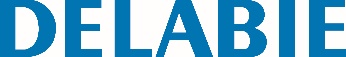 Misturadora temporizada TEMPOMIX 2Referência: 700000 Informação para prescriçãoMisturadora temporizada de bancada para lavatório :Temporização ~7 seg.Débito pré-regulado a 3 l/min. a 3 bar, ajustável de 1,5 a 6 l/min.Quebra-jatos anticalcário inviolável.Corpo em latão maciço cromado.Flexíveis PEX F3/8" com torneiras de segurança, filtros e válvulas antirretorno.Fixação reforçada por 2 pernos Inox.Regulação de temperatura lateral com manípulo standard e limitador de temperatura regulável.Garantia 10 anos.